Cykelklub Strandlund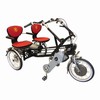 Vil du med på tur i København?Medlemsmøde tirsdag den 9.2.2016 kl. 15  
i Strandlunds dagligstue
- vi serverer kaffe og kage –Cykelklubben er i gang med at arrangere en tur i maj 2016, hvor vi i cykeltaxaer 
bliver kørt rundt i København og oplever, på cykel, de nye gang- og cykelbroer, 
der er bygget inden for det seneste år.Vi har været så heldige at få penge fra pgf. 18 (til frivillige sociale organisationer og foreninger), så turen er gratis for medlemmerne. Vi kan være 16 deltagere. Hvis flere melder sig, trækker vi lod. 
På medlemsmødet fortæller vi meget mere om turen. Hvis du ønsker at deltage, håber vi at du møder op. Hvis du skulle være forhindret, men gerne vil deltage i turen, skal du kontakte formanden, Elisabet Sinding.Hvis du ikke er medlem af cykelklubben, men gerne vil være det, skal du kontakte kassereren, Hanne Dam eller formanden, Elisabet Sinding.VI GLÆDER OS TIL AT SE JER  Med venlig hilsen BestyrelsenTilmelding til:Formand Elisabet Sinding, Strandlund 112,1, mobil: 30246908, email: elisabet@sinding.dk
Kasserer Hanne Dam, Strandlund 82 st., tlf.: 39620135, mobil: 22850, email: hadam@outlook.dk